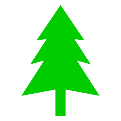 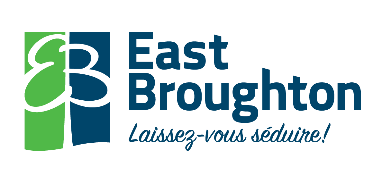 Permis No :		 No de matricule : 			Lot : 			Coût du permis : 25 $	Adresse de l’organisme : _______________________________________________ Téléphone : _____________Télécopieur : _____________________ Courriel : ___________________________________________________Nom de l’organisme : __________________________________________________________________________Type d’organisme : ________________________________________________________________________________________________________________________________________________________________________DESCRIPTION DES BIENS, DES SERVICES OU DES SOLLICITATIONS DANS LE CADRE DE L’AUTORISATION  DEMANDÉEAvis : Seuls les biens, les services ou les sollicitations décris ci-dessous peuvent être vendus ou demandés.__________________________________________________________________________________________________________________________________________________________________________________________________________________________________________________________________________________________________________________________________________________________________________________________________________________________________________________________________________________________________________________________________________________________________Selon le règlement, l’autorisation est valide pour une période de trente (30) jours à compter de sa date d’émissionValide du : _______________________ Au : ____________________ (Maximum 30 jours)   			           OUI          NON        NON REQUIS1. COPIE DES LETTRES PATENTES						 _______ _______ ________________ 2. COPIE DE LA DÉCLARATION D’IMMATRICULATION 			_______ _______ ________________ 3. PIÈCES D’IDENTITÉ 							_______ _______ ________________ 4. PHOTOGRAPHIES (2) 							_______ _______ ________________ 5. PERMIS PAR L’OFFICE DE LA PROTECTION DU CONSOMMATEUR 	_______ _______ ________________ 6. TOUT PERMIS EXIGÉ EN VERTU DE TOUTE AUTRE LOI APPLICABLE	_______ _______ ________________ 7. BAIL OU ENTENTE DE LOCATION 					_______ _______ ________________ 8. COPIE DU CERTIFICAT D’IMMATRICULATION DU VÉHICULE AUTOMOBILE	 _______ _______ ________________ 9. ATTESTATION ÉCRITE D’ABSENCE DE DOSSIER CRIMINEL 			_______ _______ ________________10. NOM ET ADRESSE ET NUMÉRO DE TÉLÉPHONE DES PERSONNES QUI FERONT LE COLPORTAGE :__________________________________________________________________________________________________________________________________________________________________________________________________________________________________________________________________________________________________________________________________________________________________________________________________________________________________________________________________________________________________________________________________________________________Je, soussigné(e), atteste par la présente que je m’engage à obtenir toutes les autres autorisations nécessaires prévues à toute loi ou à tout règlement applicable dans la province de Québec pour l’accomplissement de la fonction de « colporteur » incluant notamment celles relatives au transport et à la vente d’aliments, le cas échéant. Je m’engage de plus à respecter toutes et chacune des dispositions du Règlement sur les colporteurs, 2017-RM-SQ-2 dont j’ai reçu un exemplaire. Signé à _____East Broughton_________________________     Le _____________________________2021Signature : ________________________________________________			REQUÉRANT	         							Le ______________________________2021Motifs du refus : ____________________________________________________________________________________________________________________________________________________________________________________________________________________________________________________________________Signature : ____________________________________________	             Le _____________________________2021                       Nelson Lemieux, inspecteur en bâtiments et en environnement   Le requérant s’engage à respecter toutes les mesures sanitaires en vigueur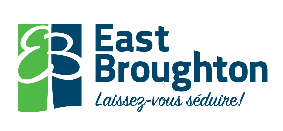 Nom du REQUÉRANTTéléphoneAdressecomplèteCourriel